22.3.2021                                  PL zo SJL,3.roč.,3.B                             Tr.uč.-Anna Frajtová1. Vytvor čo najviac viet tak, že si vyberieš slová z tohto zoznamu a pridáš k nim aj vlastné slová. Najlepšia bude veta, v ktorej bude čo najviac slov zo zoznamu. Slová si môžeš prispôsobiť, aby sa dali použiť v tvojich vetách. sypký, bylina, kopyto, zasyčať,  pytač, pytliak, krík,  sneh, bystrina,  princezná, bydlisko,  rozryť, dosýta, pyšný, bylinožravec,  pykať, obyvateľ,  popichať, býk, bývalý, ryba, sídlisko__________________________________________________________________________________________________________________________________________________________________________________________________________________________________________________________________________________________________________________________________________________________________________________________________________________________________________________________________2. Spoj farebnými čiarami psíkov s búdami podľa toho, aké slová si nazbierali.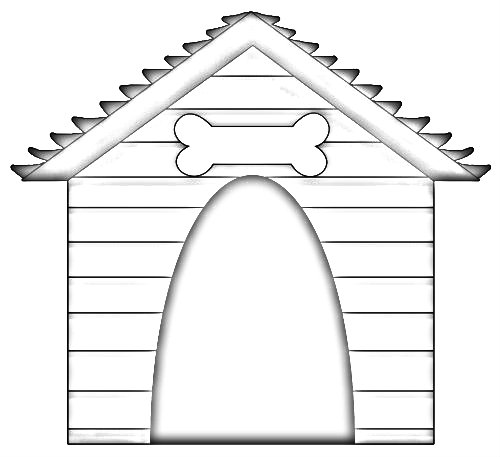 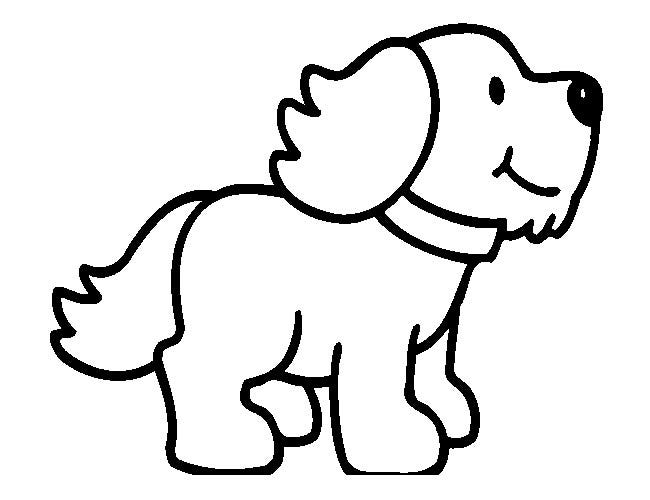 3. Z predchádzajúcich slov zober psíkom a napíš tie slová, ktoré:končia na mäkkú spoluhlásku:______________________________________________________________				_____________________________________________________________končia na tvrdú spoluhlásku:_____________________________________________________________				_____________________________________________________________4. Napíš vybrané slová, ktoré pomenúvajú zvieratká:  _________________________________________________________________________________________________________________________________5. Doplň správne i/í a y/ý:  s__chravý, s__tko, r__bezľa, pos__pať, hm__zožravec, ob__vačka, rozb__tý, s__rup, vyb__janá, r__páčik, p__šná, pop__chať, s__vá, nap___sať, s__novec, str__ko, obr__sy, r__dzi, str__hať, ob__čajný, r__ľ,  priem__sel, kor__to, B__str__ca, b__č,Zdroje:http://clipart-library.com/clipart/1718641.htm